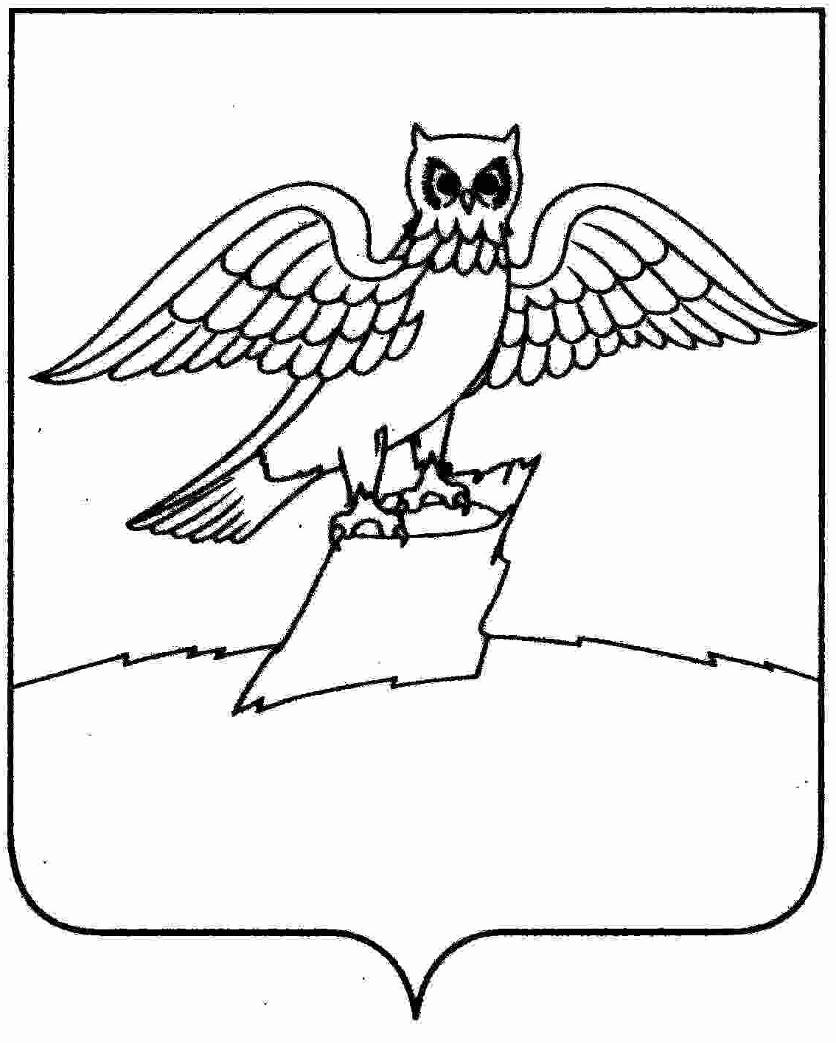 АДМИНИСТРАЦИЯ МУНИЦИПАЛЬНОГО ОБРАЗОВАНИЯГОРОДСКОЕ ПОСЕЛЕНИЕ ГОРОД КИРЖАЧКИРЖАЧСКОГО РАЙОНАП О С Т А Н О В Л Е Н И ЕГ Л А В Ы13.05.2015                                                                                № 411            	В соответствии со ст.ст. 39.12, 39.13 Земельного кодекса Российской Федерации, ст. 3.3 Федерального закона от 25.10.2001 № 137-ФЗ «О введении в действие Земельного кодекса Российской Федерации»П О С Т А Н О В Л Я Ю:1. Администрации муниципального образования городское поселение город Киржач:- организовать и провести открытый по составу участников и по форме подачи предложений аукцион на право заключения договора аренды на срок 20 лет земельного участка из категории земель населенных пунктов, с кадастровым номером 33:02:010207:44, разрешенным использованием – под индивидуальные жилые дома до 3-х этажей, общей площадью 580 кв.м., местоположение: Владимирская обл., Киржачский район, МО город Киржач (городское поселение), г. Киржач, ул. Жданова, д.8. Утвердить начальную цену арендной платы в год в размере 48140 рублей, шаг аукциона в размере 3% 1444,2 рублей и сумму задатка в размере 6534 рубля;- организовать и провести открытый по составу участников и по форме подачи предложений аукцион на право заключения договора аренды на срок 20 лет земельного участка из категории земель населенных пунктов, с кадастровым номером 33:02:020503:248, разрешенным использованием – под индивидуальные жилые дома до 3-х этажей, общей площадью 1342 кв.м., местоположение: Владимирская обл., Киржачский район, МО город Киржач (городское поселение), г. Киржач, мкр. Красный Октябрь, ул. Дальняя, д.15. Утвердить начальную цену арендной платы в год в размере 69308 рублей, шаг аукциона в размере 3% 2079,24 рублей и сумму задатка в размере 6930,8 рублей;- организовать и провести открытый по составу участников и по форме подачи предложений аукцион на право заключения договора аренды на срок 10 лет земельного участка из категории земель населенных пунктов, с кадастровым номером 33:02:010221:224 разрешенным использованием – под строительство административного здания, общей площадью 448 кв.м., местоположение: Владимирская обл., Киржачский район, МО город Киржач (городское поселение), г. Киржач, ул. Большая Московская, д. 1/1. Утвердить начальную цену арендной платы в год в размере 22400 рублей, шаг аукциона в размере 3% 672,0 рубля и сумму задатка в размере 2240 рублей;- организовать и провести открытый по составу участников и по форме подачи предложений аукцион на право заключения договора аренды на срок 10 лет земельного участка из категории земель населенных пунктов, с кадастровым номером 33:02:010228:151, разрешенным использованием – под строительство склада, общей площадью 949 кв.м., местоположение: Владимирская обл., Киржачский район, МО город Киржач (городское поселение), г. Киржач, ул. Привокзальная, д.10/2. Утвердить начальную цену арендной платы в год в размере 51246 рублей, шаг аукциона в размере 3% 1537,38 рублей и сумму задатка в размере 5124,6 рубля;- организовать и провести открытый по составу участников и по форме подачи предложений аукцион на право заключения договора аренды на срок 10 лет земельного участка из категории земель населенных пунктов, с кадастровым номером 33:02:010713:355, разрешенным использованием – под торговые центры, рынки, объекты торговли, общей площадью 1603 кв.м., местоположение: Владимирская обл., Киржачский район, МО город Киржач (городское поселение), г. Киржач, ул. Ленинградская, д. 114. Утвердить начальную цену арендной платы в год в размере 421208 рублей, шаг аукциона в размере 3% 12636,24 рублей и сумму задатка в размере 42120,8 рублей.   2. Определить дату проведения аукционов – 03 июля 2015 года.    3. Контроль за исполнением настоящего постановления оставляю за собой.    4. Настоящее постановление вступает в силу со дня его подписания.Глава городского поселенияг. Киржач                                                                                    Н.В. Скороспелова         Об организации аукционовЗавизировано:Заместитель главы администрации городского поселения М.Н. МошковаЗаведующий юридическим отделом                                              В.В. КорогодинаЗаведующий отделом организационно- контрольной и кадровой работы                                       И.Н. Штроткина Исполнитель: Семенова М.А.                          6-12-26Согласовано:И.о. заведующего отделом по имуществу и землеустройствуС.Н. ГубареваЗаведующий отделом по архитектуреА.А. ЛагутинРазослать:Отдел по имуществу и землеустройству – 4 экз.Прокуратура -1 экз.В дело